Bewerbungsbogen zur Vergabe von gemeindlichen Baugrundstücken 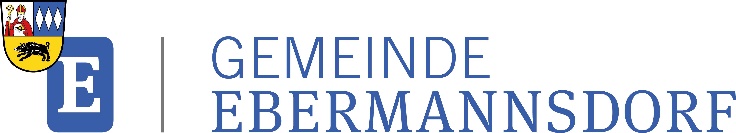 Sie bewerben sich bei der Gemeinde Ebermannsdorf für den Erwerb der Parzelle Fl.Nr. 77/26 Gemarkung Pittersberg. Aufgrund der Vielzahl von Bewerbungen war es notwendig, dass der Gemeinderat vor der Vergabe der Baugrundstücke Vergaberichtlinien aufstellt. Diese Vergaberichtlinien wurden durch den Gemeinderat Ebermannsdorf am 19.07.2021 erlassen. Diese sind auf der Internetseite der Gemeinde Ebermannsdorf angefügt. Aufgrund der erreichten Punktzahl wird eine Vergabe-Rangliste erstellt, die Grundlage der Bauplatzverteilung wird. Die Vergabe der Bauplätze erfolgt durch den Gemeinderat Ebermannsdorf in nichtöffentlicher Sitzung.Nach Beschluss des Gemeinderats betragen die Kosten 60,-- €/m² inkl. Erschließungskosten. Wasserversorgung und Abwasserentsorgung werden über Beitragsbescheide nach Baufertigstellung verrechnet.  Wir bitten Sie deshalb, diesen Fragebogen vollständig auszufüllen und bis zum 19.01.2022 in einem verschlossenen Umschlag mit der Bezeichnung „Bewerbung Parzelle Fl.Nr. 77/26 Gemarkung Pittersberg“ an die Gemeinde Ebermannsdorf zu übermitteln. Sollten wir Ihren Fragebogen bis zum o. g. Termin nicht erhalten, können wir Ihre Bewerbung nicht in das vergabeverfahren aufnehmen.1. Persönliche Angaben des Antragstellers:2. 	Sind Sie oder Ihr Ehegatte / Partner in Lebensgemeinschaft Eigentümer eines bebauten oder nachweislich bebaubaren Grundstückes im Gemeindegebiet Ebermannsdorf?	 Ich / Wir sind bereits Eigentümer 		Ja		Nein	Sofern Sie bereits Eigentümer eines bebaubaren Grundstücks oder einer Immobilie sind, dann geben Sie bitte an, wo sich dieses befindet.	Anschrift des Eigentums: (Ort, Straße, Hausnummer)3. Wohnen Sie oder Ihr Ehegatte / Lebenspartner/in mit Hauptwohnsitz in der Gemeinde Ebermannsdorf oder haben Sie hier gewohnt:	 Ja					 Nein 	Wenn ja, 	Wo wird / wurde dieser Hauptwohnsitz begründet:	 	 Antragssteller 	von  bis 				von  bis  Ehegatte / Partner(-in) in Lebensgemeinschaft von  bis 							         von  bis 	Hier können auch Zeiten eines früheren Wohnsitzes in der Gemeinde Ebermannsdorf angegeben werden. 4. Sind Sie oder Ihr Ehegatte / Partner in Lebensgemeinschaft in der Gemeinde Ebermannsdorf berufstätig?	Wenn ja,	 Antragssteller		Arbeitgeber: 	 Ehegatte / Partner(-in) in Lebensgemeinschaft 		Arbeitgeber: 	Eine Bestätigung des Arbeitgebers ist beizufügen. 5. 	Ehrenamtliche Tätigkeit:Ich/Wir bin/sind ehrenamtlich in eingetragenen Vereinen bzw. Institutionen tätig. Ehrenamtliche Tätigkeit in Verein / Organisation / Institution.Beschreibung der ehrenamtlichen Tätigkeit und Angabe der Funktion:	__________________________________________________________________________	__________________________________________________________________________	__________________________________________________________________________	__________________________________________________________________________	Seit wann wird diese Tätigkeit ausgeübt: 	Eine Bestätigung des Vereinsvorstandes, Kommandanten oder gesetzlichen Vertreters des Vereins ist beizufügen.6. Angaben zum Haushalt	Anerkennung als Kind:Kinder werden anerkannt, solange eine Kindergeldberechtigung gegeben ist. (Der Nachweis ist durch einen Berechtigungsnachweis der Familienkasse oder durch Lohnsteuerbescheinigung zu erbringen.)Bei der Bewertung nach Punkten erfolgt eine Maximalpunktzahl von 45 Punkten.Angaben zu den Kindern welche zum Haushalt gehören werden:Kind 1:Name:					Vorname: 			Geburtsdatum:Kind 2:Name:					Vorname: 			Geburtsdatum:Kind 3:Name:					Vorname: 			Geburtsdatum:Weitere Kinder:__________________________________________________________________________Ist bei einer Person, die zum Haushalt gehören soll, eine Schwerbehinderung gegeben? Berücksichtigt wird hier eine Behinderung des Bewerbers bzw. seines Ehegatten oder seiner leiblichen Kinder, sowie seiner Eltern, soweit diese mit dem Bewerber zukünftig in einer Haushaltsgemeinschaft leben werden.Als schwerbehindert gilt eine Person ab einem Grad der Behinderung von mindestens 50 %.Sollte eine der o. g. Personen schwerbehindert sein, bitte Angaben zur Person:Name:				Vorname:			Grad der BehinderungIst bei einer Person, die zum Haushalt gehören soll, ein Pflegegrad gegeben? Berücksichtigt wird hier eine Behinderung des Bewerbers bzw. seines Ehegatten oder seiner leiblichen Kinder, sowie seiner Eltern, soweit diese mit dem Bewerber zukünftig in einer Haushaltsgemeinschaft leben werden.Als pflegebedürftig gilt eine Person ab einem Pflegegrad von mindestens 2.Sollte eine der o. g. Personen pflegebedürftig sein, bitte Angaben zur Person:Name:				Vorname:			PflegegradDer Nachweis über eine gemeinsame Haushaltsbescheinigung ist über eine erweiterte Meldebescheinigung zu erbringen. Der Nachweis über den Grad der Behinderung ist durch einen Schwerbehindertenausweis durch das Zentrum Bayern für Familie und Soziales nachzuweisen. Der Nachweis über einen Pflegegrad ist durch eine Bescheinigung der Pflegekasse zu erbringen. 7. Wohnen Eltern, Großeltern oder Kinder in Ebermannsdorf?	ja				neinWenn ja,Name, Anschrift	 __________________________________________________________________________Ich/Wir sind an einem Baugrundstück interessiert. Die Angaben die ich/wir zu diesem Fragenkatalog gemacht habe/n sind vollständig und entsprechen der Wahrheit.Ich / Wir versichern, an Eides statt, dass mir / uns nichts bekannt ist, was der Richtigkeit meiner / unserer Angaben in vorstehendem Fragenkatalog entgegensteht. Zugleich verpflichte (n) Ich/Wir mich/uns, bei entsprechender Aufforderung durch die Gemeinde Ebermannsdorf, unverzüglich geforderte Nachweise zu den Angaben vorzulegen.Mit der Erfassung der vorstehenden Daten, ihrer Speicherung und Weiterverarbeitung im Rahmen der Grundstücksvergabe, bin ich /sind wir einverstanden. Hinweis: Die vorstehenden Angaben werden vertraulich und nur für die Vergabe der Bauplätze verwendet. Die Weiterleitung an nicht berechtigte Personen wird ausgeschlossen. Mit der Abgabe dieses Formulars gelten die obigen Angaben als erklärt. (Ort, Datum)_____________________________		_____________________________(Antragssteller)							Ehegatte / LebenspartnerAntragssteller:Ehegatte:Lebensgemeinschaft ohne Ehe / LPNameVorname:Geburtsdatum:Anschrift:Telefonnummer:E-Mail: